Pantallazo asistentes a grupo focal Etapa I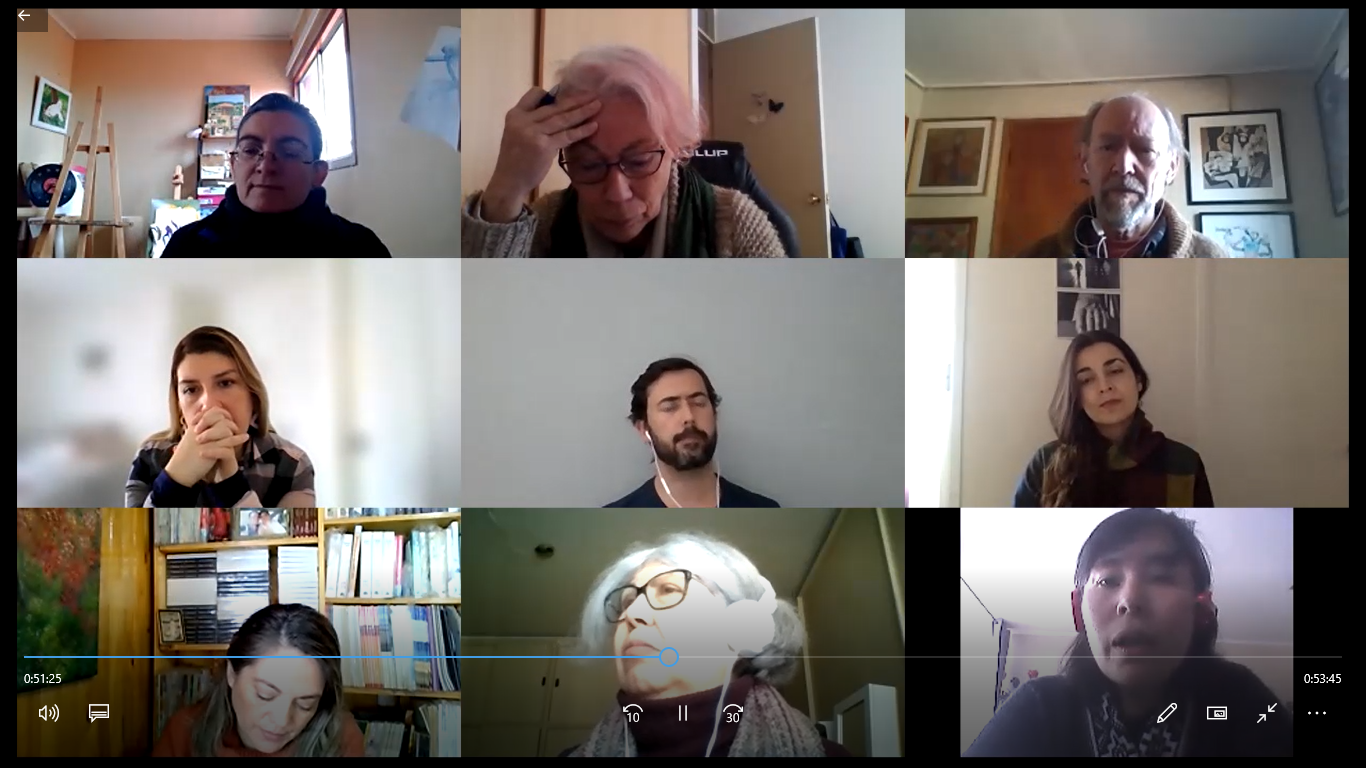 